The Territory of the PeopleAnglican Church Territory Bulletin18 April 2019BISHOP’S EASTER MESSAGE:  “Extravagant Love”All four gospels record a beautiful little story of the anointing of Jesus.  Jesus has made a triumphal entry into Jerusalem and is now staying just outside the city at Bethany. While he is at dinner a woman came in, unbidden. She proceeded to break open a jar of costly perfume and pour this over Jesus’ head.Some of the other guests began to murmur about the cost and the waste. Why? this perfume cost enough to feed over five thousand people.  And so the other guests begin to scold and berate the woman.  Jesus, however, does not see the woman’s act quite the same way the disciples do.“Let her alone. Why upset her so? She has done something very beautiful and loving for me.  The poor will always be with you and any time you want to you can do something good for them.”  The reference to the poor here may be found in Deuteronomy 15:11.  All good Jews would know of this commandment, “There will always be poor people in the land. Therefore I command you to be open-handed toward others and toward the poor and needy in your land.”Be open-handed towards others.  This is what the love of God is all about. This is what the passion narrative is all about, it’s about open handsAbout having a generous spirit,About showing forgiveness without expecting anything in return,About giving to others without counting the cost and without considering the worthiness of those to whom you give..This Holy Week contrasts the extravagance of this woman’s deed of love with the extravagance of love shown by Jesus going to the Cross.Love that is “measured” or “counted” needs to take a long look at itself.Jesus said that wherever the Gospel was preached in all the world, that this woman’s deed would be told in remembrance of her. And so it has been.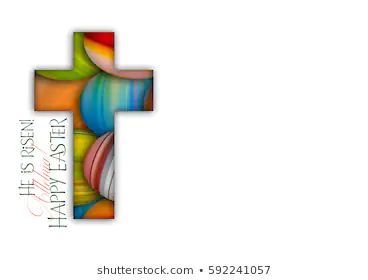 We have been given an example of love’s extravagance in order to follow it – the example of the woman who anointed Jesus for his burial, and the example of Jesus himself who gave everything he had out of love for us. Alleluia, Alleluia, Alleluia!Happy Easter!+BarbaraPrayers… We pray for Rev Isabel Healy Morrow as she continues her journey of recovery through dialysis and chemo treatments, giving thanks for all who support her.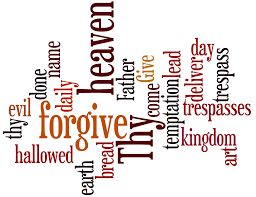 We continue to pray for Jo Lynn Forbes, her daughters Barbara and Wendy and their families as they mourn the sudden death of Bud Forbes.  Bud’s funeral was a wondrous celebration of his life.We continue to pray for Muslims across our country and around the world in the wake of the massacre of so many faithful Muslims in the midst of their Friday prayers in Christchurch, Aotearoa - New Zealand.We pray for the people of Southern Africa who are still recovering from the devastation caused by cyclone Idai, for all relief workers and aid organizations, especially PWRDFWe pray for the Territory Assembly in Quesnel and Barkerville in May/June, for the organization committee and for the people of Barkerville celebrating their 150th anniversary.Territory NewsDeacon’s Vocational Event has been postponed due to a lack of registrations at this time.  Watch for a new time and place in the Fall.The Treasurers and Wardens Workshop will be held on May 4 from 10 – 2 pm at St. Paul’s Cathedral, Kamloops.  All wardens and treasurers are invited to attend and come with your questions.  A separate workshop will be held in the northern deanery at a time and place in the near future – watch this space!OTHER NEWS Anglican Journal – subscription confirmation is required from each subscriber on line or by phone 1-866-333-0959, or home delivery will be discontinued following the June 2019 issue.  For more information click hereGeneral Synod – will be held July 11-16 in Vancouver.  For ongoing updates and news from the Council of General Synod click here. The local arrangements committee for Synod is seeking volunteers for a variety of capacities, assisting with the multitude of supports needed for this assembly. As a volunteer you may attend Synod as an observer, and it will be an interesting assembly with the election of the new Primate. For more information on volunteering and to access the application form, click here.Respect Justice Camp – August 13-19 in Windsor Ontario.  Dioceses across Canada have hosted the Justice Camps which provide an important opportunity for the family of faith to gather and explore important justice-based themes including: Food, Advocacy, Environment, Poverty, Community, Shalom, Land, and International Justice Camps. More information can be found on the Anglican Church of Canada website here, or on the Justice Camp website here.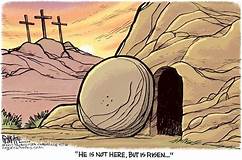 BISHOP’S SCHEDULE AND IMPORTANT DATES AND DEADLINES 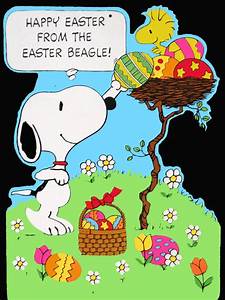 … and from all of us in the Territory office…April 18	Maundy Thursday Service:        St. Paul’s Cathedral, KamloopsApril 19	Good Friday Service: Logan Lake FellowshipApril 21	Easter Day: All Saints, ShulusApril 23	Council of the NorthApril 25-26	Ministry Committee: Williams LakeApril 27	Cariboo Regional Council: QuesnelApril 28	St. John’s Quesnel Parish Visit and Special Vestry MeetingApril 29	Barkerville visit for Assembly planningApril 30	Deadline: Ministry Fund GrantMay 4	Wardens & Treasurers Workshop – TBAMay 5	St. Paul’s Cathedral, KamloopsMay 10-11	Coordinating Council at St. Paul’s Cathedral, KamloopsMay 12May 16	Consecration of Bishop, Diocese of KootenayMay 17	BC &Y House of Bishops – KelownaMay 19May 26	St. Michael’s Merritt Parish VisitMay 31 to	Territory Assembly: St. John’sJune 2	Quesnel and BarkervilleJune 3-9	Personal timeJune 15	Lay Ministers of Word and Sacrament Study Day, 100 Mile HouseJune 16June 23	St. Michael’s, MerrittJune 27	Administration CommitteeJune 30July 7July 10 – 16	General Synod, Vancouver